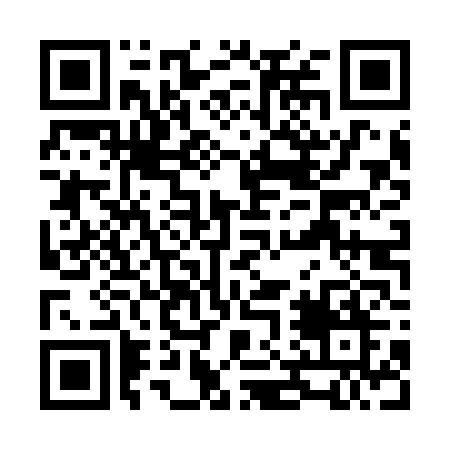 Prayer times for Uniao dos Palmares, BrazilWed 1 May 2024 - Fri 31 May 2024High Latitude Method: NonePrayer Calculation Method: Muslim World LeagueAsar Calculation Method: ShafiPrayer times provided by https://www.salahtimes.comDateDayFajrSunriseDhuhrAsrMaghribIsha1Wed4:165:2811:212:425:146:222Thu4:165:2811:212:425:146:223Fri4:165:2811:212:425:146:224Sat4:165:2811:212:425:146:215Sun4:165:2811:212:425:136:216Mon4:165:2811:212:425:136:217Tue4:165:2811:212:425:136:218Wed4:165:2811:212:425:136:219Thu4:165:2911:212:425:126:2110Fri4:165:2911:202:415:126:2111Sat4:165:2911:202:415:126:2012Sun4:165:2911:202:415:126:2013Mon4:165:2911:202:415:126:2014Tue4:165:2911:202:415:116:2015Wed4:165:3011:202:415:116:2016Thu4:175:3011:202:415:116:2017Fri4:175:3011:212:415:116:2018Sat4:175:3011:212:415:116:2019Sun4:175:3011:212:415:116:2020Mon4:175:3111:212:415:116:2021Tue4:175:3111:212:415:116:2022Wed4:175:3111:212:415:116:2023Thu4:175:3111:212:415:116:2024Fri4:175:3111:212:415:106:2025Sat4:185:3211:212:415:106:2026Sun4:185:3211:212:415:106:2027Mon4:185:3211:212:415:106:2028Tue4:185:3211:212:425:106:2029Wed4:185:3311:222:425:106:2130Thu4:185:3311:222:425:116:2131Fri4:195:3311:222:425:116:21